Comportements et stratégies : utiliser des termes de positionComportements et stratégies : utiliser des termes de positionComportements et stratégies : utiliser des termes de positionComportements et stratégies : utiliser des termes de positionL’élève choisit un objet, mais ne peut pas utiliser les positions relatives pour décrire la position de l’objet (il ne connaît pas le langage de position).L’élève utilise des gestes pour décrire la position d’objets, mais n’est pas à l’aise avec la plupart des termes de position.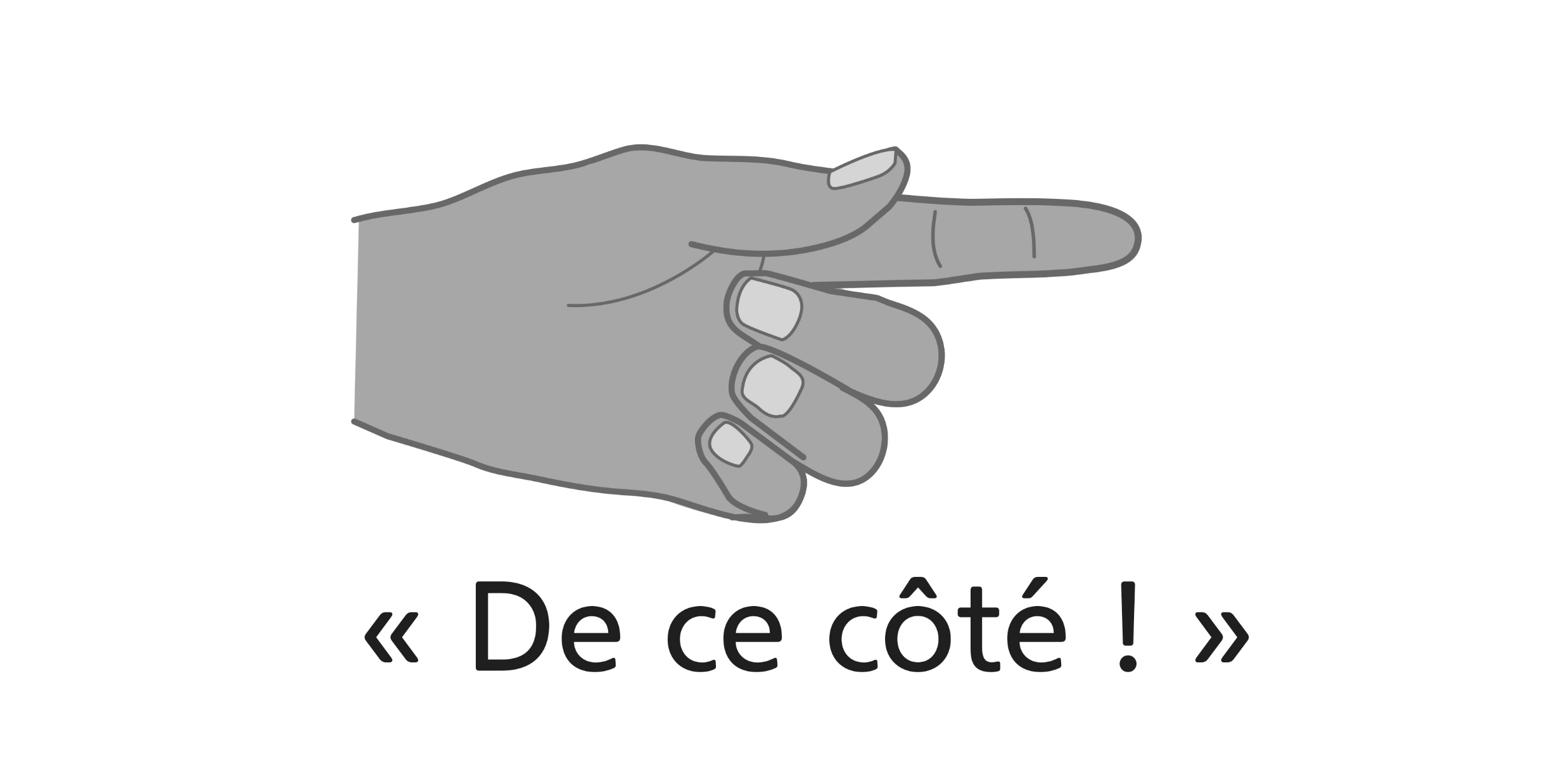 L’élève utilise des positions relatives pour décrire la position d’objets, mais a de la difficulté avec certains termes de position, tels à droite et à gauche.« À gauche. Non, à droite. »L’élève utilise des positions relatives pour décrire la position d’objets avec aisance.« À côté du bureau, 
à ta gauche. »« Le seul objet qu’il y a 
au-dessus du drapeau. »Observations et documentationObservations et documentationObservations et documentationObservations et documentation